Student’s informationStudent’s informationStudent’s informationStudent’s informationStudent’s informationStudent’s informationStudent’s informationStudent’s informationStudent’s informationStudent’s informationStudent’s informationStudent’s informationStudent’s informationStudent’s informationStudent’s informationLast  name:Last  name:Last  name:Last  name:Last  name:Last  name:First name :First name :First name :First name :First name :First name :First name :First name :First name :Фамилия :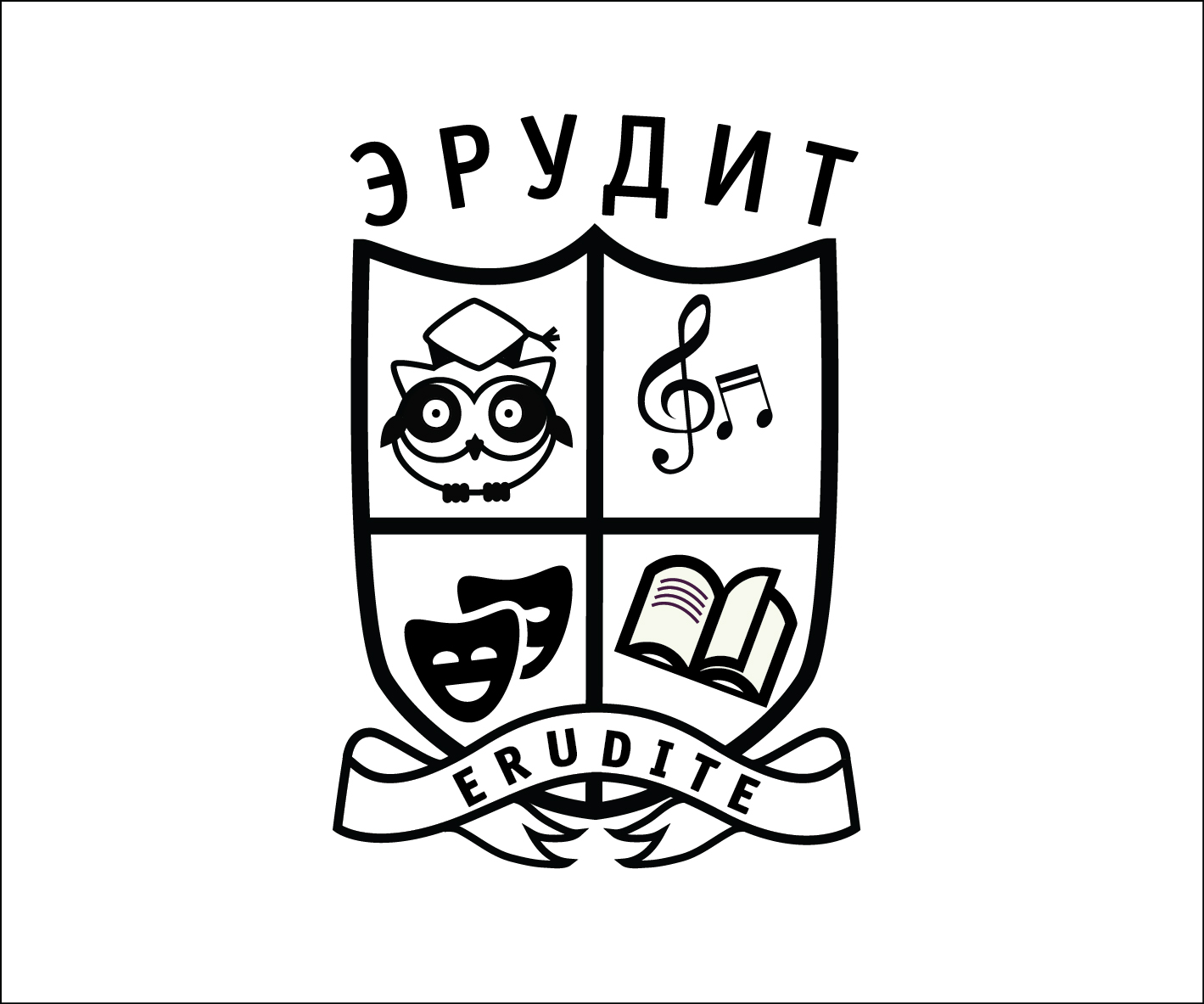 Фамилия :Фамилия :Фамилия :Фамилия :Фамилия :Имя :Имя :Имя :Имя :Имя :Имя :Имя :Имя :Имя :Сommonly used name/ nickname :Сommonly used name/ nickname :Сommonly used name/ nickname :Сommonly used name/ nickname :Сommonly used name/ nickname :Сommonly used name/ nickname :Male:Male:Male:Male:Male:Male:Female:Female:Female:Date of birth:Date of birth:Date of birth:Date of birth:Date of birth:Date of birth:Current age:Current age:Current age:Current age:Current age:Current age:Current age:Current age:Current age:Level of Student’s  Russian Language If Russian School (grade) If Russian School (grade) If Russian School (grade) If Russian School (grade)Bi-lingualBi-lingualFluent  Fluent  Fluent  BasicBasicBasicNon-speakerNon-speakerParent/ gUardian informationParent/ gUardian informationParent/ gUardian informationParent/ gUardian informationParent/ gUardian informationParent/ gUardian informationParent/ gUardian informationParent/ gUardian informationParent/ gUardian informationParent/ gUardian informationParent/ gUardian informationParent/ gUardian informationParent/ gUardian informationParent/ gUardian informationParent/ gUardian informationMother’s / Legal Guardian’s name:Mother’s / Legal Guardian’s name:Mother’s / Legal Guardian’s name:Mother’s / Legal Guardian’s name:Mother’s / Legal Guardian’s name:Mother’s / Legal Guardian’s name:Mother’s / Legal Guardian’s name:Mother’s / Legal Guardian’s name:Mother’s / Legal Guardian’s name:Mother’s / Legal Guardian’s name:Mother’s / Legal Guardian’s name:Mother’s / Legal Guardian’s name:Mother’s / Legal Guardian’s name:Mother’s / Legal Guardian’s name:Mother’s / Legal Guardian’s name:Native language:Native language:Employer, Type of Business, Position:Employer, Type of Business, Position:Employer, Type of Business, Position:Employer, Type of Business, Position:Employer, Type of Business, Position:Employer, Type of Business, Position:Employer, Type of Business, Position:Employer, Type of Business, Position:Employer, Type of Business, Position:Employer, Type of Business, Position:Employer, Type of Business, Position:Employer, Type of Business, Position:Employer, Type of Business, Position:Cell phone:Cell phone:Cell phone:Cell phone:Home phone:Home phone:Home phone:Home phone:Home phone:E-mail:E-mail:E-mail:E-mail:E-mail:E-mail:Home address :City:                                                            State:                                                      ZIP Code:Home address :City:                                                            State:                                                      ZIP Code:Home address :City:                                                            State:                                                      ZIP Code:Home address :City:                                                            State:                                                      ZIP Code:Home address :City:                                                            State:                                                      ZIP Code:Home address :City:                                                            State:                                                      ZIP Code:Home address :City:                                                            State:                                                      ZIP Code:Home address :City:                                                            State:                                                      ZIP Code:Home address :City:                                                            State:                                                      ZIP Code:Home address :City:                                                            State:                                                      ZIP Code:Home address :City:                                                            State:                                                      ZIP Code:Home address :City:                                                            State:                                                      ZIP Code:Home address :City:                                                            State:                                                      ZIP Code:Home address :City:                                                            State:                                                      ZIP Code:Home address :City:                                                            State:                                                      ZIP Code:Father’s / Legal Guardian’s name:Father’s / Legal Guardian’s name:Father’s / Legal Guardian’s name:Father’s / Legal Guardian’s name:Father’s / Legal Guardian’s name:Father’s / Legal Guardian’s name:Father’s / Legal Guardian’s name:Father’s / Legal Guardian’s name:Father’s / Legal Guardian’s name:Father’s / Legal Guardian’s name:Father’s / Legal Guardian’s name:Father’s / Legal Guardian’s name:Father’s / Legal Guardian’s name:Father’s / Legal Guardian’s name:Father’s / Legal Guardian’s name:Native language:Native language:Employer, Type of Business, Position:Employer, Type of Business, Position:Employer, Type of Business, Position:Employer, Type of Business, Position:Employer, Type of Business, Position:Employer, Type of Business, Position:Employer, Type of Business, Position:Employer, Type of Business, Position:Employer, Type of Business, Position:Employer, Type of Business, Position:Employer, Type of Business, Position:Employer, Type of Business, Position:Employer, Type of Business, Position:Cell phone:Cell phone:Cell phone:Cell phone:Home phone:Home phone:Home phone:Home phone:Home phone:E-mail:E-mail:E-mail:E-mail:E-mail:E-mail:Home address :City:                                                            State:                                                      ZIP Code:Home address :City:                                                            State:                                                      ZIP Code:Home address :City:                                                            State:                                                      ZIP Code:Home address :City:                                                            State:                                                      ZIP Code:Home address :City:                                                            State:                                                      ZIP Code:Home address :City:                                                            State:                                                      ZIP Code:Home address :City:                                                            State:                                                      ZIP Code:Home address :City:                                                            State:                                                      ZIP Code:Home address :City:                                                            State:                                                      ZIP Code:Home address :City:                                                            State:                                                      ZIP Code:Home address :City:                                                            State:                                                      ZIP Code:Home address :City:                                                            State:                                                      ZIP Code:Home address :City:                                                            State:                                                      ZIP Code:Home address :City:                                                            State:                                                      ZIP Code:Home address :City:                                                            State:                                                      ZIP Code:in case of Emergency Contact in case of Emergency Contact in case of Emergency Contact in case of Emergency Contact in case of Emergency Contact in case of Emergency Contact in case of Emergency Contact in case of Emergency Contact in case of Emergency Contact in case of Emergency Contact in case of Emergency Contact in case of Emergency Contact in case of Emergency Contact in case of Emergency Contact in case of Emergency Contact Name of  Contact –Other Than Parents:Name of  Contact –Other Than Parents:Name of  Contact –Other Than Parents:Name of  Contact –Other Than Parents:Name of  Contact –Other Than Parents:Name of  Contact –Other Than Parents:Name of  Contact –Other Than Parents:Name of  Contact –Other Than Parents:Name of  Contact –Other Than Parents:Name of  Contact –Other Than Parents:Name of  Contact –Other Than Parents:Name of  Contact –Other Than Parents:Name of  Contact –Other Than Parents:Name of  Contact –Other Than Parents:Name of  Contact –Other Than Parents:Address:Address:Address:Address:Address:Address:Address:Address:Address:Phone:Phone:Phone:Phone:Phone:Phone:Relationship to Student :Relationship to Student :Relationship to Student :Relationship to Student :Relationship to Student :Relationship to Student :Relationship to Student :Relationship to Student :Relationship to Student :Relationship to Student :Relationship to Student :Relationship to Student :Relationship to Student :Relationship to Student :Relationship to Student :Siblings (names, ages)Siblings (names, ages)Siblings (names, ages)Siblings (names, ages)Siblings (names, ages)Siblings (names, ages)Siblings (names, ages)Siblings (names, ages)Siblings (names, ages)Siblings (names, ages)Siblings (names, ages)Siblings (names, ages)Siblings (names, ages)Siblings (names, ages)Siblings (names, ages)Last  name:Last  name:Last  name:Last  name:Last  name:Last  name:First name :First name :First name :First name :First name :First name :First name :First name :First name :Date of birth:Date of birth:Date of birth:Date of birth:Date of birth:Date of birth:Current age:Current age:Current age:Current age:Current age:Current age:Current age:Current age:Current age:Last  name:Last  name:Last  name:Last  name:Last  name:Last  name:First name :First name :First name :First name :First name :First name :First name :First name :First name :Date of birth:Date of birth:Date of birth:Date of birth:Date of birth:Date of birth:Current age:Current age:Current age:Current age:Current age:Current age:Current age:Current age:Current age:medical historymedical historymedical historymedical historymedical historymedical historymedical historymedical historymedical historymedical historymedical historymedical historymedical historymedical historymedical historyIs the student currently taking any medication?                         Is the student currently taking any medication?                         Is the student currently taking any medication?                         Is the student currently taking any medication?                         Is the student currently taking any medication?                         Is the student currently taking any medication?                         Is the student currently taking any medication?                         Is the student currently taking any medication?                         Is the student currently taking any medication?                         Is the student currently taking any medication?                         Is the student currently taking any medication?                         yesyesyesnoIf yes, please specify:If yes, please specify:If yes, please specify:If yes, please specify:If yes, please specify:If yes, please specify:If yes, please specify:If yes, please specify:If yes, please specify:If yes, please specify:If yes, please specify:If yes, please specify:If yes, please specify:If yes, please specify:If yes, please specify:Does the applicant have chronic illness or allergy? Does the applicant have chronic illness or allergy? Does the applicant have chronic illness or allergy? Does the applicant have chronic illness or allergy? Does the applicant have chronic illness or allergy? Does the applicant have chronic illness or allergy? Does the applicant have chronic illness or allergy? Does the applicant have chronic illness or allergy? Does the applicant have chronic illness or allergy? Does the applicant have chronic illness or allergy? Does the applicant have chronic illness or allergy? yesyesyesnoIf yes, please explain. Include information regarding any special arrangement that you may need (eg. EpiPen)If yes, please explain. Include information regarding any special arrangement that you may need (eg. EpiPen)If yes, please explain. Include information regarding any special arrangement that you may need (eg. EpiPen)If yes, please explain. Include information regarding any special arrangement that you may need (eg. EpiPen)If yes, please explain. Include information regarding any special arrangement that you may need (eg. EpiPen)If yes, please explain. Include information regarding any special arrangement that you may need (eg. EpiPen)If yes, please explain. Include information regarding any special arrangement that you may need (eg. EpiPen)If yes, please explain. Include information regarding any special arrangement that you may need (eg. EpiPen)If yes, please explain. Include information regarding any special arrangement that you may need (eg. EpiPen)If yes, please explain. Include information regarding any special arrangement that you may need (eg. EpiPen)If yes, please explain. Include information regarding any special arrangement that you may need (eg. EpiPen)If yes, please explain. Include information regarding any special arrangement that you may need (eg. EpiPen)If yes, please explain. Include information regarding any special arrangement that you may need (eg. EpiPen)If yes, please explain. Include information regarding any special arrangement that you may need (eg. EpiPen)If yes, please explain. Include information regarding any special arrangement that you may need (eg. EpiPen)I HEREBY AUTHORIZE MY SON / DAUGHTER TO ATTEND CLASSES IN RUSSIAN SCHOOL “ERUDITE”. I UNDERSTAND THAT EVERY STUDENT MUST BE INSURED FOR MEDICAL EXPENSES ARISING FROM ACCIDENTAL INJURY THROUGHOUT A POLICY WHICH HIS / HER FAMILY CURRENTLY HAS IN FORCE AND WHICH WILL COVER HIS/HER PARTICIPATION IN THIS PROGRAM. WITH THIS AUTHORIZATION, I HEREBY RELEASE ERUDITE RUSSIAN EDUCATIONAL AND CULTURAL CENTER, INC. AND RUSSIAN SCHOOOL “ERUDITE”, ITS TEACHERS AND EMPLOYERS FROM ANY LIABILITY INCURRED IN THE CONDUCT OF THIS PROGRAM. THIS AUTHORIZATION WILL REMAIN IN EFFECT UNLESS TERMINATED BY PARENT OR GUARDIAN IN WRITING. I ALSO HEREBY GIVE PERMISSION TO USE ANY PHOTO/VIDEO TAKEN DURING THIS PROGRAM IN WHICH MYSELF OR MY CHILD MAY APPEAR.  RUSSIAN SCHOOL “ERUDITE” HAS MY PERMISSION TO USE THESE PHOTOS/VIDEO IN PRINT (FOR ADVERTISEMENT OR MARKETING MATERIALS) OR ON THE WEBSITE  www.ruserudite.com UNLESS THE BOX WITH THE WAIVER IS MARKED.      I do not give permission to use photos/video taken during this program in which myself or my child may appear.I HEREBY AUTHORIZE MY SON / DAUGHTER TO ATTEND CLASSES IN RUSSIAN SCHOOL “ERUDITE”. I UNDERSTAND THAT EVERY STUDENT MUST BE INSURED FOR MEDICAL EXPENSES ARISING FROM ACCIDENTAL INJURY THROUGHOUT A POLICY WHICH HIS / HER FAMILY CURRENTLY HAS IN FORCE AND WHICH WILL COVER HIS/HER PARTICIPATION IN THIS PROGRAM. WITH THIS AUTHORIZATION, I HEREBY RELEASE ERUDITE RUSSIAN EDUCATIONAL AND CULTURAL CENTER, INC. AND RUSSIAN SCHOOOL “ERUDITE”, ITS TEACHERS AND EMPLOYERS FROM ANY LIABILITY INCURRED IN THE CONDUCT OF THIS PROGRAM. THIS AUTHORIZATION WILL REMAIN IN EFFECT UNLESS TERMINATED BY PARENT OR GUARDIAN IN WRITING. I ALSO HEREBY GIVE PERMISSION TO USE ANY PHOTO/VIDEO TAKEN DURING THIS PROGRAM IN WHICH MYSELF OR MY CHILD MAY APPEAR.  RUSSIAN SCHOOL “ERUDITE” HAS MY PERMISSION TO USE THESE PHOTOS/VIDEO IN PRINT (FOR ADVERTISEMENT OR MARKETING MATERIALS) OR ON THE WEBSITE  www.ruserudite.com UNLESS THE BOX WITH THE WAIVER IS MARKED.      I do not give permission to use photos/video taken during this program in which myself or my child may appear.I HEREBY AUTHORIZE MY SON / DAUGHTER TO ATTEND CLASSES IN RUSSIAN SCHOOL “ERUDITE”. I UNDERSTAND THAT EVERY STUDENT MUST BE INSURED FOR MEDICAL EXPENSES ARISING FROM ACCIDENTAL INJURY THROUGHOUT A POLICY WHICH HIS / HER FAMILY CURRENTLY HAS IN FORCE AND WHICH WILL COVER HIS/HER PARTICIPATION IN THIS PROGRAM. WITH THIS AUTHORIZATION, I HEREBY RELEASE ERUDITE RUSSIAN EDUCATIONAL AND CULTURAL CENTER, INC. AND RUSSIAN SCHOOOL “ERUDITE”, ITS TEACHERS AND EMPLOYERS FROM ANY LIABILITY INCURRED IN THE CONDUCT OF THIS PROGRAM. THIS AUTHORIZATION WILL REMAIN IN EFFECT UNLESS TERMINATED BY PARENT OR GUARDIAN IN WRITING. I ALSO HEREBY GIVE PERMISSION TO USE ANY PHOTO/VIDEO TAKEN DURING THIS PROGRAM IN WHICH MYSELF OR MY CHILD MAY APPEAR.  RUSSIAN SCHOOL “ERUDITE” HAS MY PERMISSION TO USE THESE PHOTOS/VIDEO IN PRINT (FOR ADVERTISEMENT OR MARKETING MATERIALS) OR ON THE WEBSITE  www.ruserudite.com UNLESS THE BOX WITH THE WAIVER IS MARKED.      I do not give permission to use photos/video taken during this program in which myself or my child may appear.I HEREBY AUTHORIZE MY SON / DAUGHTER TO ATTEND CLASSES IN RUSSIAN SCHOOL “ERUDITE”. I UNDERSTAND THAT EVERY STUDENT MUST BE INSURED FOR MEDICAL EXPENSES ARISING FROM ACCIDENTAL INJURY THROUGHOUT A POLICY WHICH HIS / HER FAMILY CURRENTLY HAS IN FORCE AND WHICH WILL COVER HIS/HER PARTICIPATION IN THIS PROGRAM. WITH THIS AUTHORIZATION, I HEREBY RELEASE ERUDITE RUSSIAN EDUCATIONAL AND CULTURAL CENTER, INC. AND RUSSIAN SCHOOOL “ERUDITE”, ITS TEACHERS AND EMPLOYERS FROM ANY LIABILITY INCURRED IN THE CONDUCT OF THIS PROGRAM. THIS AUTHORIZATION WILL REMAIN IN EFFECT UNLESS TERMINATED BY PARENT OR GUARDIAN IN WRITING. I ALSO HEREBY GIVE PERMISSION TO USE ANY PHOTO/VIDEO TAKEN DURING THIS PROGRAM IN WHICH MYSELF OR MY CHILD MAY APPEAR.  RUSSIAN SCHOOL “ERUDITE” HAS MY PERMISSION TO USE THESE PHOTOS/VIDEO IN PRINT (FOR ADVERTISEMENT OR MARKETING MATERIALS) OR ON THE WEBSITE  www.ruserudite.com UNLESS THE BOX WITH THE WAIVER IS MARKED.      I do not give permission to use photos/video taken during this program in which myself or my child may appear.I HEREBY AUTHORIZE MY SON / DAUGHTER TO ATTEND CLASSES IN RUSSIAN SCHOOL “ERUDITE”. I UNDERSTAND THAT EVERY STUDENT MUST BE INSURED FOR MEDICAL EXPENSES ARISING FROM ACCIDENTAL INJURY THROUGHOUT A POLICY WHICH HIS / HER FAMILY CURRENTLY HAS IN FORCE AND WHICH WILL COVER HIS/HER PARTICIPATION IN THIS PROGRAM. WITH THIS AUTHORIZATION, I HEREBY RELEASE ERUDITE RUSSIAN EDUCATIONAL AND CULTURAL CENTER, INC. AND RUSSIAN SCHOOOL “ERUDITE”, ITS TEACHERS AND EMPLOYERS FROM ANY LIABILITY INCURRED IN THE CONDUCT OF THIS PROGRAM. THIS AUTHORIZATION WILL REMAIN IN EFFECT UNLESS TERMINATED BY PARENT OR GUARDIAN IN WRITING. I ALSO HEREBY GIVE PERMISSION TO USE ANY PHOTO/VIDEO TAKEN DURING THIS PROGRAM IN WHICH MYSELF OR MY CHILD MAY APPEAR.  RUSSIAN SCHOOL “ERUDITE” HAS MY PERMISSION TO USE THESE PHOTOS/VIDEO IN PRINT (FOR ADVERTISEMENT OR MARKETING MATERIALS) OR ON THE WEBSITE  www.ruserudite.com UNLESS THE BOX WITH THE WAIVER IS MARKED.      I do not give permission to use photos/video taken during this program in which myself or my child may appear.I HEREBY AUTHORIZE MY SON / DAUGHTER TO ATTEND CLASSES IN RUSSIAN SCHOOL “ERUDITE”. I UNDERSTAND THAT EVERY STUDENT MUST BE INSURED FOR MEDICAL EXPENSES ARISING FROM ACCIDENTAL INJURY THROUGHOUT A POLICY WHICH HIS / HER FAMILY CURRENTLY HAS IN FORCE AND WHICH WILL COVER HIS/HER PARTICIPATION IN THIS PROGRAM. WITH THIS AUTHORIZATION, I HEREBY RELEASE ERUDITE RUSSIAN EDUCATIONAL AND CULTURAL CENTER, INC. AND RUSSIAN SCHOOOL “ERUDITE”, ITS TEACHERS AND EMPLOYERS FROM ANY LIABILITY INCURRED IN THE CONDUCT OF THIS PROGRAM. THIS AUTHORIZATION WILL REMAIN IN EFFECT UNLESS TERMINATED BY PARENT OR GUARDIAN IN WRITING. I ALSO HEREBY GIVE PERMISSION TO USE ANY PHOTO/VIDEO TAKEN DURING THIS PROGRAM IN WHICH MYSELF OR MY CHILD MAY APPEAR.  RUSSIAN SCHOOL “ERUDITE” HAS MY PERMISSION TO USE THESE PHOTOS/VIDEO IN PRINT (FOR ADVERTISEMENT OR MARKETING MATERIALS) OR ON THE WEBSITE  www.ruserudite.com UNLESS THE BOX WITH THE WAIVER IS MARKED.      I do not give permission to use photos/video taken during this program in which myself or my child may appear.I HEREBY AUTHORIZE MY SON / DAUGHTER TO ATTEND CLASSES IN RUSSIAN SCHOOL “ERUDITE”. I UNDERSTAND THAT EVERY STUDENT MUST BE INSURED FOR MEDICAL EXPENSES ARISING FROM ACCIDENTAL INJURY THROUGHOUT A POLICY WHICH HIS / HER FAMILY CURRENTLY HAS IN FORCE AND WHICH WILL COVER HIS/HER PARTICIPATION IN THIS PROGRAM. WITH THIS AUTHORIZATION, I HEREBY RELEASE ERUDITE RUSSIAN EDUCATIONAL AND CULTURAL CENTER, INC. AND RUSSIAN SCHOOOL “ERUDITE”, ITS TEACHERS AND EMPLOYERS FROM ANY LIABILITY INCURRED IN THE CONDUCT OF THIS PROGRAM. THIS AUTHORIZATION WILL REMAIN IN EFFECT UNLESS TERMINATED BY PARENT OR GUARDIAN IN WRITING. I ALSO HEREBY GIVE PERMISSION TO USE ANY PHOTO/VIDEO TAKEN DURING THIS PROGRAM IN WHICH MYSELF OR MY CHILD MAY APPEAR.  RUSSIAN SCHOOL “ERUDITE” HAS MY PERMISSION TO USE THESE PHOTOS/VIDEO IN PRINT (FOR ADVERTISEMENT OR MARKETING MATERIALS) OR ON THE WEBSITE  www.ruserudite.com UNLESS THE BOX WITH THE WAIVER IS MARKED.      I do not give permission to use photos/video taken during this program in which myself or my child may appear.I HEREBY AUTHORIZE MY SON / DAUGHTER TO ATTEND CLASSES IN RUSSIAN SCHOOL “ERUDITE”. I UNDERSTAND THAT EVERY STUDENT MUST BE INSURED FOR MEDICAL EXPENSES ARISING FROM ACCIDENTAL INJURY THROUGHOUT A POLICY WHICH HIS / HER FAMILY CURRENTLY HAS IN FORCE AND WHICH WILL COVER HIS/HER PARTICIPATION IN THIS PROGRAM. WITH THIS AUTHORIZATION, I HEREBY RELEASE ERUDITE RUSSIAN EDUCATIONAL AND CULTURAL CENTER, INC. AND RUSSIAN SCHOOOL “ERUDITE”, ITS TEACHERS AND EMPLOYERS FROM ANY LIABILITY INCURRED IN THE CONDUCT OF THIS PROGRAM. THIS AUTHORIZATION WILL REMAIN IN EFFECT UNLESS TERMINATED BY PARENT OR GUARDIAN IN WRITING. I ALSO HEREBY GIVE PERMISSION TO USE ANY PHOTO/VIDEO TAKEN DURING THIS PROGRAM IN WHICH MYSELF OR MY CHILD MAY APPEAR.  RUSSIAN SCHOOL “ERUDITE” HAS MY PERMISSION TO USE THESE PHOTOS/VIDEO IN PRINT (FOR ADVERTISEMENT OR MARKETING MATERIALS) OR ON THE WEBSITE  www.ruserudite.com UNLESS THE BOX WITH THE WAIVER IS MARKED.      I do not give permission to use photos/video taken during this program in which myself or my child may appear.I HEREBY AUTHORIZE MY SON / DAUGHTER TO ATTEND CLASSES IN RUSSIAN SCHOOL “ERUDITE”. I UNDERSTAND THAT EVERY STUDENT MUST BE INSURED FOR MEDICAL EXPENSES ARISING FROM ACCIDENTAL INJURY THROUGHOUT A POLICY WHICH HIS / HER FAMILY CURRENTLY HAS IN FORCE AND WHICH WILL COVER HIS/HER PARTICIPATION IN THIS PROGRAM. WITH THIS AUTHORIZATION, I HEREBY RELEASE ERUDITE RUSSIAN EDUCATIONAL AND CULTURAL CENTER, INC. AND RUSSIAN SCHOOOL “ERUDITE”, ITS TEACHERS AND EMPLOYERS FROM ANY LIABILITY INCURRED IN THE CONDUCT OF THIS PROGRAM. THIS AUTHORIZATION WILL REMAIN IN EFFECT UNLESS TERMINATED BY PARENT OR GUARDIAN IN WRITING. I ALSO HEREBY GIVE PERMISSION TO USE ANY PHOTO/VIDEO TAKEN DURING THIS PROGRAM IN WHICH MYSELF OR MY CHILD MAY APPEAR.  RUSSIAN SCHOOL “ERUDITE” HAS MY PERMISSION TO USE THESE PHOTOS/VIDEO IN PRINT (FOR ADVERTISEMENT OR MARKETING MATERIALS) OR ON THE WEBSITE  www.ruserudite.com UNLESS THE BOX WITH THE WAIVER IS MARKED.      I do not give permission to use photos/video taken during this program in which myself or my child may appear.I HEREBY AUTHORIZE MY SON / DAUGHTER TO ATTEND CLASSES IN RUSSIAN SCHOOL “ERUDITE”. I UNDERSTAND THAT EVERY STUDENT MUST BE INSURED FOR MEDICAL EXPENSES ARISING FROM ACCIDENTAL INJURY THROUGHOUT A POLICY WHICH HIS / HER FAMILY CURRENTLY HAS IN FORCE AND WHICH WILL COVER HIS/HER PARTICIPATION IN THIS PROGRAM. WITH THIS AUTHORIZATION, I HEREBY RELEASE ERUDITE RUSSIAN EDUCATIONAL AND CULTURAL CENTER, INC. AND RUSSIAN SCHOOOL “ERUDITE”, ITS TEACHERS AND EMPLOYERS FROM ANY LIABILITY INCURRED IN THE CONDUCT OF THIS PROGRAM. THIS AUTHORIZATION WILL REMAIN IN EFFECT UNLESS TERMINATED BY PARENT OR GUARDIAN IN WRITING. I ALSO HEREBY GIVE PERMISSION TO USE ANY PHOTO/VIDEO TAKEN DURING THIS PROGRAM IN WHICH MYSELF OR MY CHILD MAY APPEAR.  RUSSIAN SCHOOL “ERUDITE” HAS MY PERMISSION TO USE THESE PHOTOS/VIDEO IN PRINT (FOR ADVERTISEMENT OR MARKETING MATERIALS) OR ON THE WEBSITE  www.ruserudite.com UNLESS THE BOX WITH THE WAIVER IS MARKED.      I do not give permission to use photos/video taken during this program in which myself or my child may appear.I HEREBY AUTHORIZE MY SON / DAUGHTER TO ATTEND CLASSES IN RUSSIAN SCHOOL “ERUDITE”. I UNDERSTAND THAT EVERY STUDENT MUST BE INSURED FOR MEDICAL EXPENSES ARISING FROM ACCIDENTAL INJURY THROUGHOUT A POLICY WHICH HIS / HER FAMILY CURRENTLY HAS IN FORCE AND WHICH WILL COVER HIS/HER PARTICIPATION IN THIS PROGRAM. WITH THIS AUTHORIZATION, I HEREBY RELEASE ERUDITE RUSSIAN EDUCATIONAL AND CULTURAL CENTER, INC. AND RUSSIAN SCHOOOL “ERUDITE”, ITS TEACHERS AND EMPLOYERS FROM ANY LIABILITY INCURRED IN THE CONDUCT OF THIS PROGRAM. THIS AUTHORIZATION WILL REMAIN IN EFFECT UNLESS TERMINATED BY PARENT OR GUARDIAN IN WRITING. I ALSO HEREBY GIVE PERMISSION TO USE ANY PHOTO/VIDEO TAKEN DURING THIS PROGRAM IN WHICH MYSELF OR MY CHILD MAY APPEAR.  RUSSIAN SCHOOL “ERUDITE” HAS MY PERMISSION TO USE THESE PHOTOS/VIDEO IN PRINT (FOR ADVERTISEMENT OR MARKETING MATERIALS) OR ON THE WEBSITE  www.ruserudite.com UNLESS THE BOX WITH THE WAIVER IS MARKED.      I do not give permission to use photos/video taken during this program in which myself or my child may appear.I HEREBY AUTHORIZE MY SON / DAUGHTER TO ATTEND CLASSES IN RUSSIAN SCHOOL “ERUDITE”. I UNDERSTAND THAT EVERY STUDENT MUST BE INSURED FOR MEDICAL EXPENSES ARISING FROM ACCIDENTAL INJURY THROUGHOUT A POLICY WHICH HIS / HER FAMILY CURRENTLY HAS IN FORCE AND WHICH WILL COVER HIS/HER PARTICIPATION IN THIS PROGRAM. WITH THIS AUTHORIZATION, I HEREBY RELEASE ERUDITE RUSSIAN EDUCATIONAL AND CULTURAL CENTER, INC. AND RUSSIAN SCHOOOL “ERUDITE”, ITS TEACHERS AND EMPLOYERS FROM ANY LIABILITY INCURRED IN THE CONDUCT OF THIS PROGRAM. THIS AUTHORIZATION WILL REMAIN IN EFFECT UNLESS TERMINATED BY PARENT OR GUARDIAN IN WRITING. I ALSO HEREBY GIVE PERMISSION TO USE ANY PHOTO/VIDEO TAKEN DURING THIS PROGRAM IN WHICH MYSELF OR MY CHILD MAY APPEAR.  RUSSIAN SCHOOL “ERUDITE” HAS MY PERMISSION TO USE THESE PHOTOS/VIDEO IN PRINT (FOR ADVERTISEMENT OR MARKETING MATERIALS) OR ON THE WEBSITE  www.ruserudite.com UNLESS THE BOX WITH THE WAIVER IS MARKED.      I do not give permission to use photos/video taken during this program in which myself or my child may appear.I HEREBY AUTHORIZE MY SON / DAUGHTER TO ATTEND CLASSES IN RUSSIAN SCHOOL “ERUDITE”. I UNDERSTAND THAT EVERY STUDENT MUST BE INSURED FOR MEDICAL EXPENSES ARISING FROM ACCIDENTAL INJURY THROUGHOUT A POLICY WHICH HIS / HER FAMILY CURRENTLY HAS IN FORCE AND WHICH WILL COVER HIS/HER PARTICIPATION IN THIS PROGRAM. WITH THIS AUTHORIZATION, I HEREBY RELEASE ERUDITE RUSSIAN EDUCATIONAL AND CULTURAL CENTER, INC. AND RUSSIAN SCHOOOL “ERUDITE”, ITS TEACHERS AND EMPLOYERS FROM ANY LIABILITY INCURRED IN THE CONDUCT OF THIS PROGRAM. THIS AUTHORIZATION WILL REMAIN IN EFFECT UNLESS TERMINATED BY PARENT OR GUARDIAN IN WRITING. I ALSO HEREBY GIVE PERMISSION TO USE ANY PHOTO/VIDEO TAKEN DURING THIS PROGRAM IN WHICH MYSELF OR MY CHILD MAY APPEAR.  RUSSIAN SCHOOL “ERUDITE” HAS MY PERMISSION TO USE THESE PHOTOS/VIDEO IN PRINT (FOR ADVERTISEMENT OR MARKETING MATERIALS) OR ON THE WEBSITE  www.ruserudite.com UNLESS THE BOX WITH THE WAIVER IS MARKED.      I do not give permission to use photos/video taken during this program in which myself or my child may appear.I HEREBY AUTHORIZE MY SON / DAUGHTER TO ATTEND CLASSES IN RUSSIAN SCHOOL “ERUDITE”. I UNDERSTAND THAT EVERY STUDENT MUST BE INSURED FOR MEDICAL EXPENSES ARISING FROM ACCIDENTAL INJURY THROUGHOUT A POLICY WHICH HIS / HER FAMILY CURRENTLY HAS IN FORCE AND WHICH WILL COVER HIS/HER PARTICIPATION IN THIS PROGRAM. WITH THIS AUTHORIZATION, I HEREBY RELEASE ERUDITE RUSSIAN EDUCATIONAL AND CULTURAL CENTER, INC. AND RUSSIAN SCHOOOL “ERUDITE”, ITS TEACHERS AND EMPLOYERS FROM ANY LIABILITY INCURRED IN THE CONDUCT OF THIS PROGRAM. THIS AUTHORIZATION WILL REMAIN IN EFFECT UNLESS TERMINATED BY PARENT OR GUARDIAN IN WRITING. I ALSO HEREBY GIVE PERMISSION TO USE ANY PHOTO/VIDEO TAKEN DURING THIS PROGRAM IN WHICH MYSELF OR MY CHILD MAY APPEAR.  RUSSIAN SCHOOL “ERUDITE” HAS MY PERMISSION TO USE THESE PHOTOS/VIDEO IN PRINT (FOR ADVERTISEMENT OR MARKETING MATERIALS) OR ON THE WEBSITE  www.ruserudite.com UNLESS THE BOX WITH THE WAIVER IS MARKED.      I do not give permission to use photos/video taken during this program in which myself or my child may appear.I HEREBY AUTHORIZE MY SON / DAUGHTER TO ATTEND CLASSES IN RUSSIAN SCHOOL “ERUDITE”. I UNDERSTAND THAT EVERY STUDENT MUST BE INSURED FOR MEDICAL EXPENSES ARISING FROM ACCIDENTAL INJURY THROUGHOUT A POLICY WHICH HIS / HER FAMILY CURRENTLY HAS IN FORCE AND WHICH WILL COVER HIS/HER PARTICIPATION IN THIS PROGRAM. WITH THIS AUTHORIZATION, I HEREBY RELEASE ERUDITE RUSSIAN EDUCATIONAL AND CULTURAL CENTER, INC. AND RUSSIAN SCHOOOL “ERUDITE”, ITS TEACHERS AND EMPLOYERS FROM ANY LIABILITY INCURRED IN THE CONDUCT OF THIS PROGRAM. THIS AUTHORIZATION WILL REMAIN IN EFFECT UNLESS TERMINATED BY PARENT OR GUARDIAN IN WRITING. I ALSO HEREBY GIVE PERMISSION TO USE ANY PHOTO/VIDEO TAKEN DURING THIS PROGRAM IN WHICH MYSELF OR MY CHILD MAY APPEAR.  RUSSIAN SCHOOL “ERUDITE” HAS MY PERMISSION TO USE THESE PHOTOS/VIDEO IN PRINT (FOR ADVERTISEMENT OR MARKETING MATERIALS) OR ON THE WEBSITE  www.ruserudite.com UNLESS THE BOX WITH THE WAIVER IS MARKED.      I do not give permission to use photos/video taken during this program in which myself or my child may appear.Parent’s / Guardian’s Signature:Parent’s / Guardian’s Signature:Parent’s / Guardian’s Signature:Parent’s / Guardian’s Signature:Parent’s / Guardian’s Signature:Parent’s / Guardian’s Signature:Parent’s / Guardian’s Signature:Parent’s / Guardian’s Signature:Date:Date:Date:Date:Date:Date:Date:How did you hear about  Erudite Russian Language Club, Milwaukee?How did you hear about  Erudite Russian Language Club, Milwaukee?How did you hear about  Erudite Russian Language Club, Milwaukee?Internet site:Internet site:Internet site:Internet site:Internet site:Advertisement (source):Advertisement (source):Advertisement (source):Advertisement (source):Advertisement (source):Advertisement (source):Advertisement (source):Friend (name):Friend (name):Friend (name):Newspaper:Newspaper:Newspaper:Newspaper:Newspaper:Other:Other:Other:Other:Other:Other:Other: